FUNDAÇÃO UNIRG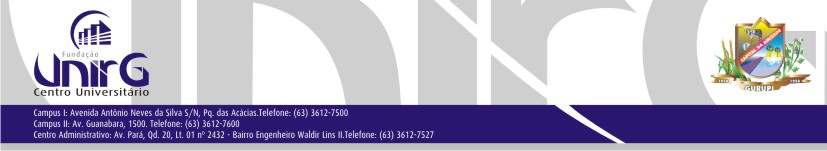 CENTRO UNIVERSITÁRIO UNIRGRELATÓRIO SEMESTRAL DE MONITORIADisciplina: ___________________________________.Mês: _______________ a _______________ de ______.Total de horas: ____ horas.Gurupi-TO, ____ de __________________ de 2018.DATAATIVIDADES DESENVOLVIDASHORÁRIO(início e término)C.H.ASSINATURA_______________________________________________     Monitor(a)_______________________________________________Professor(a) orientador(a)